Number 159, December 31, 2020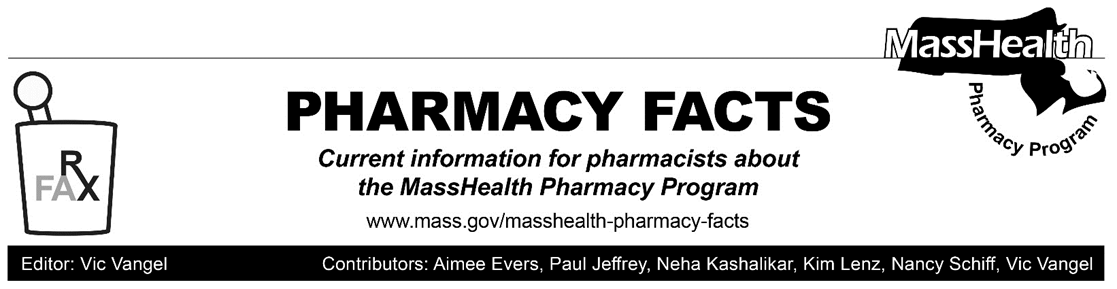 Unified Pharmacy Product List OverviewIn order to provide the most cost-effective, sustainable pharmacy benefit, MassHealth maintains the Unified Pharmacy Product List (UPPL), which identifies the therapeutic classes for which preferred products have been designated, and describes the obligations of the MassHealth Accountable Care Partnership Plans (ACPPs) and Managed Care Organizations (MCOs) with respect to those classes. The list specifies which drugs need prior authorization (PA) when prescribed for MassHealth members, including those with Primary Care Clinician/Fee-For-Service/Accountable Care Organization Model B coverage.Effective January 1, 2021, the MassHealth ACPP/MCO UPPL list will be expanded to include medications in 32 therapeutic classes (see Appendix A). MassHealth has been working closely with MCOs over the past year to expand the UPPL and ensure uniform management for members.The UPPL has designated preferred and non-preferred products within certain therapeutic classes. Preferred UPPL products are associated with lower costs to the state compared to non-preferred alternatives. Please note that a preferred product may still require PA for clinical reasons. The clinical criteria are set forth in the relevant therapeutic class tables (www.mass.gov/druglist). The tables have taken grandfathering rules and stability into consideration. Clinical exceptions may be made for medically complex situations.Non-preferred UPPL products may require a step-through preferred alternative(s) and may have additional requirements compared to preferred products. In general, prescribers requesting a non-preferred product must provide documentation of an inadequate response or adverse reaction to the preferred drug.  At this time, there will be no changes to billing practices. Claims for medications billed via buy-and-bill or through outpatient hospital settings (i.e., medical benefit drugs) can continue to be submitted in the same manner that is consistent with the current practice. The UPPL is subject to change at any time. Other classes and/or medications may be added to UPPL to promote lower net costs to the state or to promote consistency of care across all MassHealth plan members.MCO plans are developing processes to aid in the transition of members to preferred products. Clinical criteria for products and grandfathering rules are outlined in the therapeutic class tables. For individual medications, please refer to the UPPL list and the therapeutic class tables for specifics. Additional information can be found on the MassHealth Drug List (MHDL) website (www.mass.gov/druglist).  Brand Name Preferred Over Generic DrugIn some cases, MCO plans will now be required to prefer brand name drugs over their generic equivalents because of lower net cost to the state. MassHealth prefers certain brand name drugs over generics as listed on the MassHealth Brand Name Preferred Over Generic Drug List. When submitting a claim for the generic version of a brand name drug that appears on the MassHealth Brand Name Preferred Over Generic List, a pharmacy may see a claim rejection. If a pharmacy encounters a rejection, the pharmacy should resubmit the claim for the preferred brand name drug using a DAW 9. A new prescription from the provider is not needed nor should it be marked “Brand Name Medically Necessary, No Substitutions” when resubmitting for the preferred brand. When submitting a claim where MassHealth is the secondary payer and the primary payer prefers a generic, the pharmacy should submit the claim as the generic. Emergency OverridesTo ensure that MassHealth members do not experience gaps in care, pharmacists may initiate an emergency override if they encounter a rejected claim for a medication requiring PA. Prescribers may contact the pharmacy and request that an override be provided. MassHealth will pay the pharmacy for at least a 72-hour, non-refillable supply of the drug. A listing of emergency overrides can be found in Appendix B for ACPPs and MCOs.Appendix AMassHealth ACPP/MCO Unified Pharmacy Product List (effective 01/01/2021)In order to provide the most cost-effective, sustainable pharmacy benefit, MassHealth has designated MassHealth ACPP/MCO Unified Pharmacy Products within certain therapeutic classes that include both drug and non-drug pharmacy products (together, pharmacy products). These are divided into preferred and non-preferred pharmacy products. Preferred pharmacy products are associated with lower costs to the state compared to non-preferred alternatives. Non-preferred pharmacy products may require a step-through preferred alternative(s) and may have additional restrictions compared to preferred drugs. MassHealth ACPP/MCO Unified Pharmacy Product List identifies the therapeutic classes for which select pharmacy products have been designated and the obligations of MassHealth Accountable Care Partnership Plans (ACPPs) and Managed Care Organizations (MCOs) with respect to those classes. This list is subject to change. Concerning the Unified Pharmacy Product List (UPPL)—brand name products that have recently become available as generic product(s)—MassHealth will generally require the brand name product continue to be preferred over the generic product(s). Please note: There may be exceptions to this policy. Any exceptions will be communicated to the MCO/ACPPs plans on a case-by-case basis.  * – Supplemental rebate/preferred pharmacy product. In general, MassHealth requires a trial of the preferred drug or clinical rationale for prescribing a non-preferred pharmacy product within a therapeutic class.  See below for broader description.# –  This is a brand-name drug with FDA "A"-rated generic equivalents. PA is required for the brand, unless a particular form of that drug (for example, tablet, capsule, or liquid) does not have an FDA "A"-rated generic equivalent.  BP – Brand Preferred over generic equivalents. In general, MassHealth requires a trial of the preferred drug or clinical rationale for prescribing the non-preferred drug generic equivalent. See below for broader description.PA – Prior authorization is required. The prescriber must obtain prior authorization for the drug in order for the pharmacy to receive payment. Note: Prior authorization applies to both the brand-name and the FDA "A"-rated generic equivalent of listed product.ST – Step Therapy, designated drug(s) will require a step through one or more Preferred Unified Drug(s). Prior Authorization is required for these products.  SUPPLEMENTAL REBATE/ PREFERRED PHARMACY PRODUCTSThe therapeutic classes listed within the table contain one or more preferred pharmacy products (including both drugs and non-drug pharmacy products) covered by a rebate agreement or supplemental rebate agreement. The preferred pharmacy products within each class are also identified by a * symbol. Please note that a preferred pharmacy product may still require PA for clinical reasons. Clinical criteria are set forth in the relevant Therapeutic Class Tables. In general, prescribers requesting a non-preferred pharmacy product within the following therapeutic classes must provide medical records documenting an inadequate response or adverse reaction to the pharmacy product. MassHealth ACPPs and MCOs must align their pharmacy product lists with the MHDL’s preferred status designations and PA requirements for the preferred and non-preferred pharmacy products in these therapeutic classes. BRAND OVER GENERIC PREFERRED DRUGSMassHealth designates certain brand name drugs as preferred over their generic equivalents because the net cost of the brand name drugs, inclusive of rebates, is lower than the net cost of the generic equivalents. These drugs are identified with a BP footnote. Please note that a drug may still require PA for clinical reasons. Clinical criteria are set forth in the relevant Therapeutic Class Tables. In general, prescribers requesting a non-preferred drug within the following therapeutic classes must provide medical records documenting an inadequate response or adverse reaction to the preferred drug. MassHealth ACPPs and MCOs must align their drug lists with the MHDL’s preferred status designations and PA requirements for the preferred brand name drug and its generic equivalent(s). Appendix BEmergency Override Codes for PlansPlease direct any questions or comments (or to be removed from this fax distribution) toPharmFactsMA@Conduent.com.Preferred Unified Pharmacy ProductsPreferred Unified Pharmacy ProductsPreferred Unified Pharmacy ProductsPreferred Unified Pharmacy ProductsNon-Preferred Unified Pharmacy ProductsNon-Preferred Unified Pharmacy ProductsNon-Preferred Unified Pharmacy ProductsAnticoagulantsAnticoagulantsAnticoagulantsAnticoagulantsAnticoagulantsAnticoagulantsAnticoagulantsEliquis *Xarelto 10mg, 15mg, 
    20mg, starter packXarelto 10mg, 15mg, 
    20mg, starter packXarelto 10mg, 15mg, 
    20mg, starter packPradaxa – PA
Savaysa – PAXarelto 2.5mg – PAXarelto 2.5mg – PAAntidiabetic Agents: Biguanides and Combination ProductsAntidiabetic Agents: Biguanides and Combination ProductsAntidiabetic Agents: Biguanides and Combination ProductsAntidiabetic Agents: Biguanides and Combination ProductsAntidiabetic Agents: Biguanides and Combination ProductsAntidiabetic Agents: Biguanides and Combination ProductsAntidiabetic Agents: Biguanides and Combination ProductsInvokametInvokamet XR
Janumet 
Janumet XR
JentaduetoJentadueto XRKombiglyze XRmetforminmetformin ERRiomet IR – BPSynjardy
Synjardy XR
Xigduo XRmetformin ERRiomet IR – BPSynjardy
Synjardy XR
Xigduo XRmetformin ERRiomet IR – BPSynjardy
Synjardy XR
Xigduo XRGlyxambi – ST
Kazano – STmetformin ER Osmotic (Fortamet) – STmetformin ER (Glumetza) – STRiomet ER – ST  Segluromet – ST Segluromet – STAntidiabetic Agents: DPP-4 InhibitorsAntidiabetic Agents: DPP-4 InhibitorsAntidiabetic Agents: DPP-4 InhibitorsAntidiabetic Agents: DPP-4 InhibitorsAntidiabetic Agents: DPP-4 InhibitorsAntidiabetic Agents: DPP-4 InhibitorsAntidiabetic Agents: DPP-4 InhibitorsJanuvia
OnglyzaTradjentaTradjentaTradjentaAlogliptin – STAntidiabetic Agents: GLP-1 Agonists and Combination ProductsAntidiabetic Agents: GLP-1 Agonists and Combination ProductsAntidiabetic Agents: GLP-1 Agonists and Combination ProductsAntidiabetic Agents: GLP-1 Agonists and Combination ProductsAntidiabetic Agents: GLP-1 Agonists and Combination ProductsAntidiabetic Agents: GLP-1 Agonists and Combination ProductsAntidiabetic Agents: GLP-1 Agonists and Combination ProductsBydureonByetta – BPTrulicity *VictozaTrulicity *VictozaTrulicity *VictozaBydureon Bcise – STOzempic – ST
Rybelsus – STSoliqua – ST
Xultophy – STSoliqua – ST
Xultophy – STAntidiabetic Agents: SGLT-2 InhibitorsAntidiabetic Agents: SGLT-2 InhibitorsAntidiabetic Agents: SGLT-2 InhibitorsAntidiabetic Agents: SGLT-2 InhibitorsAntidiabetic Agents: SGLT-2 InhibitorsAntidiabetic Agents: SGLT-2 InhibitorsAntidiabetic Agents: SGLT-2 InhibitorsFarxiga
InvokanaJardianceJardianceJardianceSteglatro – STBaqsimi *Gvoke – STAntiretroviralsAntiretroviralsAntiretroviralsAntiretroviralsAntiretroviralsAntiretroviralsAntiretroviralsBiktarvy *
Delstrigo*Descovy *                 
Dovato *
Genvoya * 
Juluca *
Norvir tablet * – BPBiktarvy *
Delstrigo*Descovy *                 
Dovato *
Genvoya * 
Juluca *
Norvir tablet * – BPBiktarvy *
Delstrigo*Descovy *                 
Dovato *
Genvoya * 
Juluca *
Norvir tablet * – BPOdefsey *                 Pifeltro*
Prezcobix*
Prezista*
Symtuza*
Triumeq *Asthma and Allergy Monoclonal AntibodiesAsthma and Allergy Monoclonal AntibodiesAsthma and Allergy Monoclonal AntibodiesAsthma and Allergy Monoclonal AntibodiesAsthma and Allergy Monoclonal AntibodiesAsthma and Allergy Monoclonal AntibodiesAsthma and Allergy Monoclonal AntibodiesCinqair – PA
Dupixent – PA
Fasenra – PACinqair – PA
Dupixent – PA
Fasenra – PACinqair – PA
Dupixent – PA
Fasenra – PANucala – PA
Xolair – PACerebral Stimulants and ADHD AgentsCerebral Stimulants and ADHD AgentsCerebral Stimulants and ADHD AgentsCerebral Stimulants and ADHD AgentsCerebral Stimulants and ADHD AgentsCerebral Stimulants and ADHD AgentsCerebral Stimulants and ADHD AgentsAdderall XR * – BP
Concerta – BP Adderall XR * – BP
Concerta – BP Adderall XR * – BP
Concerta – BP Focalin XR * – BP
Vyvanse *CGRP inhibitorsCGRP inhibitorsCGRP inhibitorsCGRP inhibitorsCGRP inhibitorsCGRP inhibitorsCGRP inhibitorsAjovy [migraine prophylaxis] * – PAAjovy [migraine prophylaxis] * – PAAjovy [migraine prophylaxis] * – PAEmgality [cluster headache] * – PAAimovig – ST
Emgality [migraine prophylaxis]    – STAimovig – ST
Emgality [migraine prophylaxis]    – STVyepti – STColony-Stimulating FactorsColony-Stimulating FactorsColony-Stimulating FactorsColony-Stimulating FactorsColony-Stimulating FactorsColony-Stimulating FactorsColony-Stimulating FactorsFulphila
Leukine
NeulastaFulphila
Leukine
NeulastaFulphila
Leukine
NeulastaNeupogen
UdenycaZiextenzoGranix – ST
Nivestym – STGranix – ST
Nivestym – STZarxio – STDiabetic Testing SuppliesDiabetic Testing SuppliesDiabetic Testing SuppliesDiabetic Testing SuppliesDiabetic Testing SuppliesDiabetic Testing SuppliesDiabetic Testing SuppliesFreestyle *Freestyle InsuLinx *Freestyle *Freestyle InsuLinx *Freestyle *Freestyle InsuLinx *Freestyle Lite *Precision Xtra *Erythropoiesis-Stimulating AgentsErythropoiesis-Stimulating AgentsErythropoiesis-Stimulating AgentsErythropoiesis-Stimulating AgentsErythropoiesis-Stimulating AgentsErythropoiesis-Stimulating AgentsErythropoiesis-Stimulating AgentsAranesp – PA
Epogen – PAAranesp – PA
Epogen – PAAranesp – PA
Epogen – PAProcrit – PA
Retacrit – PAGrowth HormoneGrowth HormoneGrowth HormoneGrowth HormoneGrowth HormoneGrowth HormoneGrowth HormoneGenotropin * – PAGenotropin * – PAGenotropin * – PAHemophilia agentsHemophilia agentsHemophilia agentsHemophilia agentsHemophilia agentsHemophilia agentsHemophilia agentsBenefix *Benefix *Benefix *Xyntha *Hepatitis Antiviral AgentsHepatitis Antiviral AgentsHepatitis Antiviral AgentsHepatitis Antiviral AgentsHepatitis Antiviral AgentsHepatitis Antiviral AgentsHepatitis Antiviral Agentsledipasvir/sofosbuvir  * – PA
Mavyret * – PAledipasvir/sofosbuvir  * – PA
Mavyret * – PAledipasvir/sofosbuvir  * – PA
Mavyret * – PAsofosbuvir/velpatasvir * – PA Vosevi – ST  Vosevi – ST  Zepatier – ST Insulin ProductsInsulin ProductsInsulin ProductsInsulin ProductsInsulin ProductsInsulin ProductsInsulin ProductsHumalog – BP
Novolog – BPHumalog – BP
Novolog – BPHumalog – BP
Novolog – BPLantus SoloSTARLantus vialAdmelog – ST
Basaglar – STAdmelog – ST
Basaglar – STSemglee – STKinase InhibitorsKinase InhibitorsKinase InhibitorsKinase InhibitorsKinase InhibitorsKinase InhibitorsKinase InhibitorsIbrance * – PA
Jakafi – PAIbrance * – PA
Jakafi – PAIbrance * – PA
Jakafi – PAtemsirolimus
Zortress#Aliqopa – PA
Balversa – PA
Braftovi – PA
Copiktra – PA
Cotellic – PA
Gilotrif – PA
Kisqali – PA
Kisqali-Femara Co-Pack – PA
Lenvima – ST
Lorbrena – PAMekinist – PA Aliqopa – PA
Balversa – PA
Braftovi – PA
Copiktra – PA
Cotellic – PA
Gilotrif – PA
Kisqali – PA
Kisqali-Femara Co-Pack – PA
Lenvima – ST
Lorbrena – PAMekinist – PA Mektovi – PANerlynx – STPiqray – PARozlytrek – PAStivarga – ST          Tafinlar – PATagrisso – PAVerzenio – PAVitrakvi – PAVizimpro – PAZydelig – PAKinase Inhibitors: MTOR for Breast CancerKinase Inhibitors: MTOR for Breast CancerKinase Inhibitors: MTOR for Breast CancerKinase Inhibitors: MTOR for Breast CancerKinase Inhibitors: MTOR for Breast CancerKinase Inhibitors: MTOR for Breast CancerKinase Inhibitors: MTOR for Breast CancerAfinitor – BP, PAAfinitor – BP, PAAfinitor – BP, PAAfinitor Disperz – PAAfinitor Disperz – PAKinase Inhibitors: TyrosineKinase Inhibitors: TyrosineKinase Inhibitors: TyrosineKinase Inhibitors: TyrosineKinase Inhibitors: TyrosineKinase Inhibitors: TyrosineKinase Inhibitors: TyrosineBosulif * – PA
imatinib Inlyta * – PA
Sprycel
Sutent * – PATasigna Tykerb – BPBosulif * – PA
imatinib Inlyta * – PA
Sprycel
Sutent * – PATasigna Tykerb – BPBosulif * – PA
imatinib Inlyta * – PA
Sprycel
Sutent * – PATasigna Tykerb – BPAlecensa – PA
Alunbrig – PA
Brukinsa – PA
Cabometyx – ST
Calquence – PA
Caprelsa – PA
Cometriq – PA
Iclusig – ST
Imbruvica – PA
Inrebic – STAlecensa – PA
Alunbrig – PA
Brukinsa – PA
Cabometyx – ST
Calquence – PA
Caprelsa – PA
Cometriq – PA
Iclusig – ST
Imbruvica – PA
Inrebic – STIressa – PA
Nexavar – PA
Rydapt – PA
Tarceva – BP, PA
Tabrecta – PA
Turalio – PA
Votrient – PA
Xalkori – PA
Xospata – PA
Zykadia – PAMiscellaneous Oncology AgentMiscellaneous Oncology AgentMiscellaneous Oncology AgentMiscellaneous Oncology AgentMiscellaneous Oncology AgentMiscellaneous Oncology AgentMiscellaneous Oncology AgentVenclexta – PAVenclexta – PALong-acting Injectable AntipsychoticsLong-acting Injectable AntipsychoticsLong-acting Injectable AntipsychoticsLong-acting Injectable AntipsychoticsLong-acting Injectable AntipsychoticsLong-acting Injectable AntipsychoticsLong-acting Injectable AntipsychoticsAristada *Aristada *Aristada *Invega Trinza *Abilify Maintena – STAbilify Maintena – STInvega SustennaMedication-Assisted Treatment AgentsMedication-Assisted Treatment AgentsMedication-Assisted Treatment AgentsMedication-Assisted Treatment AgentsMedication-Assisted Treatment AgentsMedication-Assisted Treatment AgentsMedication-Assisted Treatment AgentsSuboxone film * – BPSuboxone film * – BPSuboxone film * – BPSublocadeSublocadeMultiple Sclerosis AgentsMultiple Sclerosis AgentsMultiple Sclerosis AgentsMultiple Sclerosis AgentsMultiple Sclerosis AgentsMultiple Sclerosis AgentsMultiple Sclerosis AgentsCopaxone – BP
Gilenya – BP, PACopaxone – BP
Gilenya – BP, PACopaxone – BP
Gilenya – BP, PATecfidera * – BP, PA Aubagio – PA
Glatopa – PA Aubagio – PA
Glatopa – PA Mayzent – STZeposia – STOpioid and Alcohol Treatment AgentOpioid and Alcohol Treatment AgentOpioid and Alcohol Treatment AgentOpioid and Alcohol Treatment AgentOpioid and Alcohol Treatment AgentOpioid and Alcohol Treatment AgentOpioid and Alcohol Treatment AgentVivitrolVivitrolRespiratory AgentsRespiratory AgentsRespiratory AgentsRespiratory AgentsRespiratory AgentsRespiratory AgentsRespiratory AgentsAdvair Diskus– BP, PAAdvair HFA– PA
albuterol inhalation solution          Asmanex HFA
Asmanex TwisthalerAtrovent HFA
Dulera – PAFlovent
Incruse Ellipta ipratropium inhalation solutionAdvair Diskus– BP, PAAdvair HFA– PA
albuterol inhalation solution          Asmanex HFA
Asmanex TwisthalerAtrovent HFA
Dulera – PAFlovent
Incruse Ellipta ipratropium inhalation solutionAdvair Diskus– BP, PAAdvair HFA– PA
albuterol inhalation solution          Asmanex HFA
Asmanex TwisthalerAtrovent HFA
Dulera – PAFlovent
Incruse Ellipta ipratropium inhalation solutionProair HFA – BPProair RespiclickPulmicort Flexhaler
Seebri
Spiriva HandiHalerSpiriva Respimat
Symbicort – BP, PA
Tudorza
Xopenex HFA – BPAirDuo RespiClick – ST 
Alvesco – ST 
Arnuity Ellipta – ST 
Breo Ellipta – ST 
budesonide inhalation              suspension – PALonhala – PA
ProAir Digihaler – STQvar RediHaler – ST
Ventolin – STAirDuo RespiClick – ST 
Alvesco – ST 
Arnuity Ellipta – ST 
Breo Ellipta – ST 
budesonide inhalation              suspension – PALonhala – PA
ProAir Digihaler – STQvar RediHaler – ST
Ventolin – STWixela – ST Yupelri – PASpinal Muscular Atrophy AgentsSpinal Muscular Atrophy AgentsSpinal Muscular Atrophy AgentsSpinal Muscular Atrophy AgentsSpinal Muscular Atrophy AgentsSpinal Muscular Atrophy AgentsSpinal Muscular Atrophy AgentsZolgensma * – PAZolgensma * – PAZolgensma * – PATargeted Immunomodulators: Anti-TNF AgentsTargeted Immunomodulators: Anti-TNF AgentsTargeted Immunomodulators: Anti-TNF AgentsTargeted Immunomodulators: Anti-TNF AgentsTargeted Immunomodulators: Anti-TNF AgentsTargeted Immunomodulators: Anti-TNF AgentsTargeted Immunomodulators: Anti-TNF AgentsEnbrel * – PAEnbrel * – PAEnbrel * – PAHumira * – PACimzia – STSimponi – STCimzia – STSimponi – STSimponi Aria – ST Targeted Immunomodulators: Interleukin AntagonistsTargeted Immunomodulators: Interleukin AntagonistsTargeted Immunomodulators: Interleukin AntagonistsTargeted Immunomodulators: Interleukin AntagonistsTargeted Immunomodulators: Interleukin AntagonistsTargeted Immunomodulators: Interleukin AntagonistsTargeted Immunomodulators: Interleukin AntagonistsTaltz * – PATaltz * – PATaltz * – PAActemra – PA
Cosentyx – PA
Ilumya – PA
Kevzara – PA
Kineret – PAActemra – PA
Cosentyx – PA
Ilumya – PA
Kevzara – PA
Kineret – PASiliq – PA
Skyrizi – PA
Stelara – PA
Tremfya – PATargeted Immunomodulators: Janus Kinase InhibitorsTargeted Immunomodulators: Janus Kinase InhibitorsTargeted Immunomodulators: Janus Kinase InhibitorsTargeted Immunomodulators: Janus Kinase InhibitorsTargeted Immunomodulators: Janus Kinase InhibitorsTargeted Immunomodulators: Janus Kinase InhibitorsTargeted Immunomodulators: Janus Kinase InhibitorsXeljanz * – PAXeljanz * – PAXeljanz * – PAXeljanz XR * – PAOlumiant – STOlumiant – STRinvoq ER – STTargeted Immunomodulators: OtherTargeted Immunomodulators: OtherTargeted Immunomodulators: OtherTargeted Immunomodulators: OtherTargeted Immunomodulators: OtherTargeted Immunomodulators: OtherTargeted Immunomodulators: OtherOrencia – PAOrencia – PAOrencia – PAOtezla – PATopical Immune SuppressantsTopical Immune SuppressantsTopical Immune SuppressantsTopical Immune SuppressantsTopical Immune SuppressantsTopical Immune SuppressantsTopical Immune SuppressantsElidel – BP
Eucrisa * – PAElidel – BP
Eucrisa * – PAElidel – BP
Eucrisa * – PAProtopic – BPPrimary Care Partnership PlansEmergency Override Code Be Healthy Partnership (HNE)Call (800) 918-7545 (Optum Rx) for overrideBerkshire Fallon Health Collaborative11112222333BMC HealthNet Plan Community AlliancePA Type 1, Code 1111BMC HealthNet Plan Mercy AlliancePA Type 1, Code 1111BMC HealthNet Plan Signature AlliancePA Type 1, Code 1111BMC HealthNet Plan Southcoast Alliance PA Type 1, Code 1111Fallon 365 CareValue of “03” in field 418 (claims processed through POPS)My Care Family11112222333Reliant (Fallon)11112222333Tufts Health Together with Atrius Health11112222333Tufts Health Together with BIDCO11112222333Tufts Health Together with Boston Children’s ACO11112222333Tufts Health Together with CHA11112222333Wellforce Care Plan (Fallon)11112222333MassHealth Primary Care ACOs and PCC PlanMassHealth Primary Care ACOs and PCC PlanCommunity Care Cooperative (C3)Value of “03” in field 418 (claims processed through POPS)Partners Healthcare ChoiceValue of “03” in field 418 (claims processed through POPS)Steward Health ChoiceValue of “03” in field 418 (claims processed through POPS)Primary Care Clinician (PCC) planValue of “03” in field 418 (claims processed through POPS)MCOsMCOsBMC HealthNet PlanPA Type 1, Code 1111Tufts Health Together11112222333